ПОЛОЖЕНИЕ О  ПРОВЕДЕНИИ КОНКУРСА «ДИСТАНЦИОННОЕ ОБУЧЕНИЕ»Муниципальное автономное учреждение дополнительного образования «Рязанский городской Дворец детского творчества» (далее - Дворец) организует конкурс «Дистанционное обучение» (далее – Конкурс). Конкурс призван стимулировать педагогов дополнительного образования к осуществлению образовательной деятельности с использованием дистанционных образовательных технологий, электронного обучения при реализации дополнительных общеобразовательных программ.Конкурс проводится дистанционно для педагогических работников Дворца.Номинации Конкурса«Дистанционное занятие» (Видеоматериалы представляют собой видеофрагмент этапа учебного занятия продолжительностью не более 20 минут).«Занятие – презентация» (Слайды по изучению темы и пошаговому выполнению заданий. В презентации не более 20 слайдов).«Дидактический материал» (Пакет наглядных учебные пособий для изучения темы: карты, таблицы, схемы, карточки с текстом, рисунки и др., подготовленные для дистанционных занятий).Организация и порядок проведения Конкурса. Конкурс проводится с 27 апреля по 31 мая 2020 года:  27 апреля - 20 мая   - сбор материалов.Педагогическим работникам необходимо прислать видеоматериалы на электронную почту metkab.rgddt@yandex.ru  до 15 мая 2020 года. 20 мая  - 27 мая – работа методического совета Дворца. 31 мая – опубликование результатов Конкурса в официальной группе «Дворец детского творчества» (МАУДО «РГДДТ») «ВКонтакте». Критерии оценки: профессионализм, фундаментальность знания предмета, методическая компетентность, психолого-педагогическая компетентность, выразительные средства, художественное оформление работ, оригинальность. Обязательна информация об авторе и программе (ФИО, реализуемая программа, возраст учащихся). Видеоматериалы должны иметь качественное звучание и изображение.Для участия в Конкурсе приглашаются все желающие педагогические работники Дворца детского творчества.    Творческие работы оценивают члены методического совета Дворца.   Координацию по организации и проведению Конкурса осуществляет кабинет методического и психолого-педагогического сопровождения Дворца. УТВЕРЖДАЮ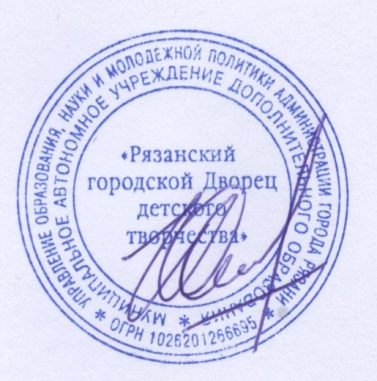 Директор МАУДО «РГДДТ»__________________Ю. А. Меликов«_24_»__апреля____2020 г.